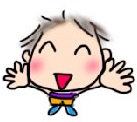 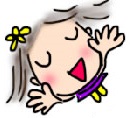 織が尊（おりがとう）・ありがとうバンダナで簡単に手作りマスクができます～♪折りたたんで、ゴムを通すだけでできあがります。
織が尊は、全6種類（サーモンピンク・イエロー・ライトグリーン・ライトブルー・ホワイト・ピンク）ありがとうバンダナも全7種類（ネイビーブルー・グリーン・イエロー・ピンク・ブラック・オレンジ・紫）色がありますので、ファッションに合わせて作っても楽しいです～(^^♪※織が尊・ありがとうバンダナは、～うたしショップさん～でご購入できます～♪
http://www.skp358.com/topics/shop/shop.html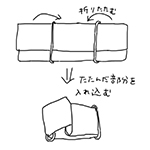 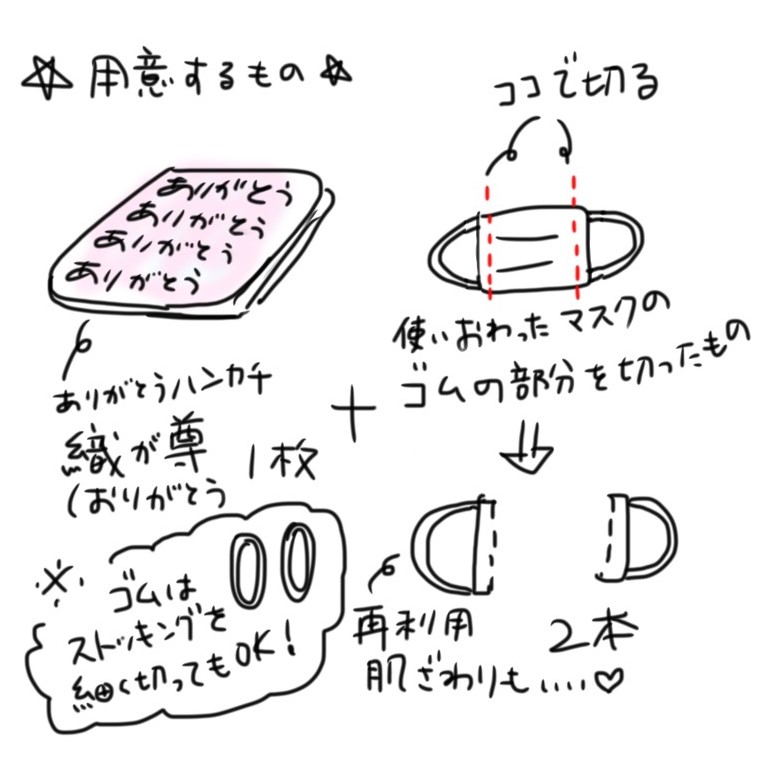 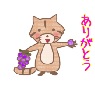 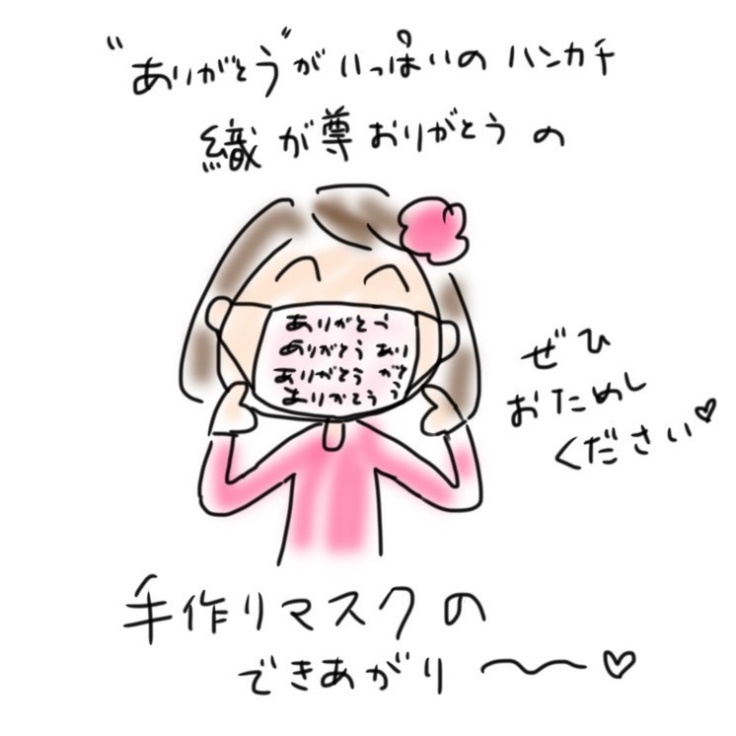 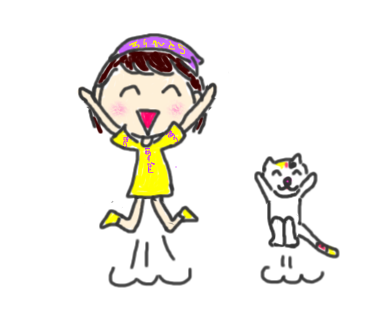 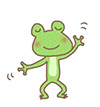 株式会社SKP　
　　　〒221-0834
　　　神奈川県横浜市神奈川区台町13-20カーサブランカ703
　　　TEL（045）412－1685   　FAX （045）412－1683
　　 　mail ： mail@skp358.com　　　　　　　　
　　　　　　　　　　　　　　　　　　　　　　　　　　　　　　　　　　　　　　　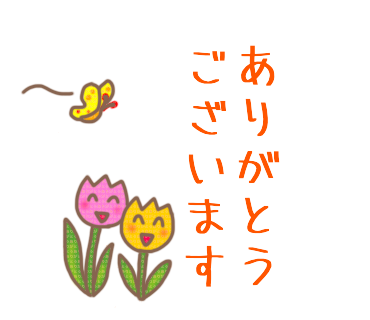 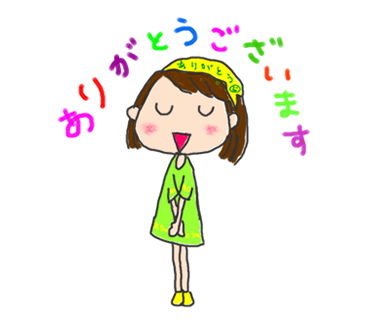 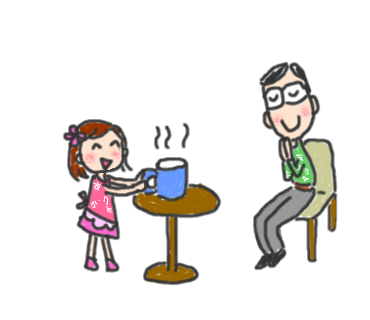 